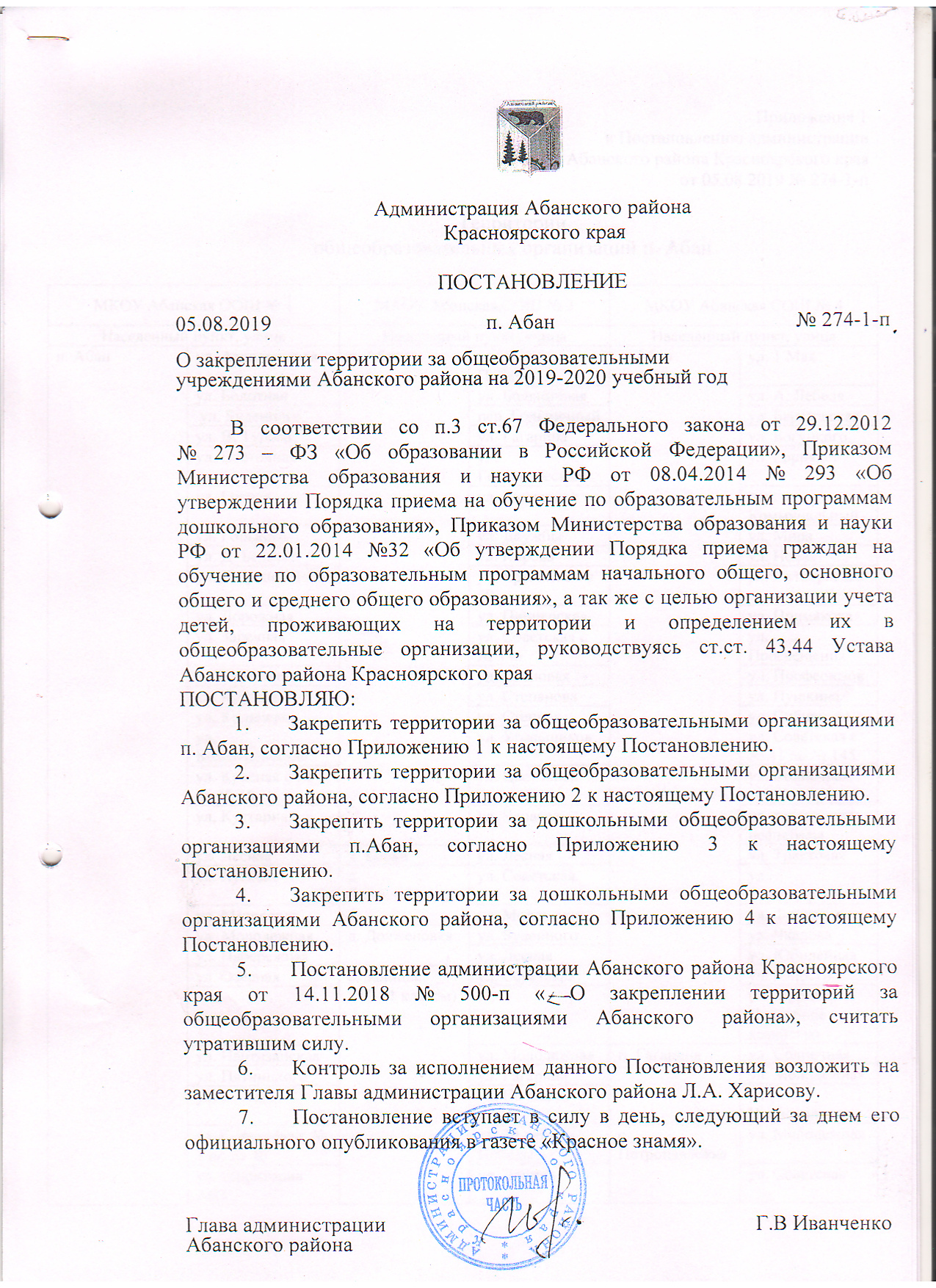   Приложение 1к Постановлению администрацииАбанского района Красноярского края от 05.08.2019 № 274-1-пТерриторииобщеобразовательных организаций п. АбанПриложение 2к Постановлению администрацииАбанского района Красноярского края от 05.08.2019 № 274-1-пТерриторииобщеобразовательных организаций Абанского районаПриложение 3к Постановлению администрацииАбанского района Красноярского края от 05.08.2019 № 274-1-пТерриториидошкольных образовательных организаций п. АбанПриложение 4к Постановлению администрацииАбанского района Красноярского края от 05.08.2019 № 274-1-пТерриториидошкольных образовательных организаций Абанского районаМКОУ Абанская ООШ № 1МКОУ Абанская ООШ № 1МАОУ Абанская СОШ № 3МАОУ Абанская СОШ № 3МКОУ Абанская СОШ № 4МКОУ Абанская СОШ № 4Населенный пункт, улицаНаселенный пункт, улицаНаселенный пункт, улицаНаселенный пункт, улицаНаселенный пункт, улицаНаселенный пункт, улицап. Абанул. Аэродромнаяп. Абан ул. 40 лет Победып. Абанул. 1 Маяп. Абанул. Болотнаяп. Абан ул. Больничнаяп. Абанул. А. Лебедяп. Абан ул. Буденногоп. Абан пер. Больничныйп. Абанул. Березовскаяп. Абанул. В. Туровап. Абан ул. Гагаринап. Абанул. Богуцкогоп. Абанул. Восточнаяп. Абан ул. Геологическаяп. Абанул. Горняковп. Абанул. Гоголяп. Абан ул. Гончарнаяп. Абанпер. Коммунальныйп. Абанул. Горькогоп. Абан ул. Дружбып. Абанул. Мирап. Абанул. Д. Бедногоп. Абан ул. Кировап. Абанул. Новаяп. Абанул. Дзержинскогоп. Абан ул. Красная с № 59п. Абанул. Октябрьскаяп. Абанул. Дорожнаяп. Абан ул. Пионерскаяп. Абанул. Примаковап. Абанул. Заречнаяп. Абан ул. Советская с № 146п. Абанул. Просвещенияп. Абанул. Карьернаяп. Абан ул. Сосноваяп. Абанул. Профсоюзовп. Абанул. Ключеваяп. Абан ул. Степановап. Абанул. Пушкинап. Абанул. Кольцеваяп. Абан ул. Степнаяп. Абанул. Сибирскаяп. Абанул. Комсомольскаяп. Абан ул. Угольщиковп. Абанул. Советская с № 41 по № 145п. Абанул. Красная с № 1 по № 58п. Абан ул. Цветочнаяп. Абанул. Солнечнаяп. Абанул. Кустарнаяп. Абан ул. Чапаевап. Абанул. территория нефтебазып. Абанул. Леснаяд. Боркиул. Леснаяп. Абанул. Трактоваяп. Абанул. Луговаяд. Высокогородецкул. Советскаяп. Абанул. Транспортнаяп. Абанул. Матросовад. Высокогородецкул. Молодежнаяп. Абанул. Фрунзеп. Абанул. Молодежнаяд. Долженовкаул. Буденногоп. Абанул. Чкаловап. Абанул. Набережнаяд. Долженовкаул. Леснаяп. Абанул. Юбилейнаяп. Абанул. Озернаяс. Залипье (10-11 классы)ул. Советскаяп. Абанул. Юностип. Абанс. Залипье (10-11 классы)п. Абанул. территория Подсобное хозяйствоп. Абанул. Партизанскаяс. Залипье (10-11 классы)ул. Молодежнаяп. Гагаринаул. Солнечнаяп. Абанул. Пятницкогос. Залипье (10-11 классы)ул. Гагаринап. Гагаринаул. Молодежнаяп. Абанул. С. Лазос. Залипье (10-11 классы)ул. Почтоваяп. Гагаринаул. Национальнаяп. Абанул. Советская с № 1 по № 40с. Залипье (10-11 классы)ул. 30 лет Победыс. Петропавловкаул. Молодежнаяп. Абанул. территория АБЗс. Залипье (10-11 классы)ул. Ленинас. Петропавловкаул. Советскаяп. Абанул. территория ЛПХул. Больничнаяул. Школьнаяп. Абанул. территория ЛПХп. Абанул. Черепановад. Заозеркаул. Космонавтовп. Абанул. Чернышевскогод. Заозеркаул. Новаяд. Боркиул. Леснаяд. Заозеркаул. Сибирскаяд. Высокогородецкул. Советскаяд. Заозеркаул. Советскаяд. Высокогородецкул. Молодежнаяд. Канарайул. Подгорнаяд. Канарайул. Подгорнаяд. Пушкиноул. А.С.Пушкинад. Сенное ул. Советскаяд. Стерлитамакул. Сибирскаяд. Стерлитамакул. Центральнаяд. Стерлитамакул. Школьнаяс. Туровоул. Советскаяс. Туровоул. КомсомольскаяМКОУ Апаноключинская ООШМКОУ Апаноключинская ООШМКОУ Апаноключинская ООШМКОУ Апаноключинская ООШМКОУ Березовская СОШМКОУ Березовская СОШМКОУ Березовская СОШМКОУ Березовская СОШМКОУ Вознесенская ООШМКОУ Вознесенская ООШМКОУ Вознесенская ООШНаселенный пункт, улицаНаселенный пункт, улицаНаселенный пункт, улицаНаселенный пункт, улицаНаселенный пункт, улицаНаселенный пункт, улицаНаселенный пункт, улицаНаселенный пункт, улицаНаселенный пункт, улицаНаселенный пункт, улицаНаселенный пункт, улицас. Апано- Ключиул. Советскаяул. Советскаяул. Советскаяс. Березовкаул. 50 лет Октябряул. 50 лет Октябряул. 50 лет Октябряс. Вознесенка (1 - 9 класс)ул. Советскаяул. Советскаяс. Апано- Ключиул. Партизанскаяул. Партизанскаяул. Партизанскаяс. Березовкаул. Мираул. Мираул. Мирас. Вознесенка (1 - 9 класс)ул. Центральнаяул. Центральнаяс. Апано- Ключиул. Краснаяул. Краснаяул. Краснаяс. Березовкаул. Комсомольскаяул. Комсомольскаяул. Комсомольскаяс. Вознесенка (1 - 9 класс)ул. Молодежнаяул. Молодежнаяс. Апано- Ключиул. Мираул. Мираул. Мирас. Березовкаул. 1 Маяул. 1 Маяул. 1 Маяс. Апано- Ключиул. Новаяул. Новаяул. Новаяс. Березовкаул. Садоваяул. Садоваяул. Садоваяс. Апано- Ключиул. Заречнаяул. Заречнаяул. Заречнаяс. Березовкаул. Леснаяул. Леснаяул. Леснаяд. Каменкаул. Длиннаяул. Длиннаяул. Длиннаяс. Березовкаул. Севернаяул. Севернаяул. Севернаяд. Белая Таежкаул. Центральнаяул. Центральнаяул. Центральнаяс. Березовкаул. Профсоюзнаяул. Профсоюзнаяул. Профсоюзнаяс. Березовкаул. Больничнаяул. Больничнаяул. Больничнаяс. Березовкаул. Новаяул. Новаяул. Новаяс. Березовкаул. Фестивальнаяул. Фестивальнаяул. Фестивальнаяс. Березовкаул. Краснаяул. Краснаяул. Краснаяс. Березовкаул. Пионерскаяул. Пионерскаяул. Пионерскаяс. Березовкаул. Набережнаяул. Набережнаяул. Набережнаяс. Березовкаул. Пролетарскаяул. Пролетарскаяул. Пролетарскаяд. Ношиноул. Первомайскаяул. Первомайскаяул. Первомайскаяд. Ношиноул. Заречнаяул. Заречнаяул. Заречнаяд. Ношиноул. Советскаяул. Советскаяул. Советскаяд. Мачиноул. Победыул. Победыул. Победыд. Мачиноул. Школьнаяул. Школьнаяул. Школьнаяд. Мачиноул. Набережнаяул. Набережнаяул. Набережнаяд. Мачиноул. Больничнаяул. Больничнаяул. БольничнаяМКОУ Долгомостовская СОШМКОУ Долгомостовская СОШМКОУ Долгомостовская СОШМКОУ Долгомостовская СОШМКОУ Залипьевская ООШМКОУ Залипьевская ООШМКОУ Залипьевская ООШМКОУ Залипьевская ООШМКОУ Никольская СОШМКОУ Никольская СОШМКОУ Никольская СОШс. Долгий Мостул. Советскаяул. Советскаяул. Советскаяс. Залипье (1-9 классы)ул. Советскаяул. Советскаяул. Советскаяс. Никольскул. Советскаяул. Советскаяс. Долгий Мостул. Ленинаул. Ленинаул. Ленинас. Залипье (1-9 классы)ул. Молодежнаяул. Молодежнаяул. Молодежнаяс. Никольскпер. Солнечныйпер. Солнечныйс. Долгий Мостул. Соловьеваул. Соловьеваул. Соловьевас. Залипье (1-9 классы)ул. Гагаринаул. Гагаринаул. Гагаринас. Никольскул. Молодежнаяул. Молодежнаяс. Долгий Мостул. Восточнаяул. Восточнаяул. Восточнаяс. Залипье (1-9 классы)ул. Почтоваяул. Почтоваяул. Почтоваяс. Никольскул. Мираул. Мирас. Долгий Мостул. Капустинаул. Капустинаул. Капустинас. Залипье (1-9 классы)ул. 30 лет Победыул. 30 лет Победыул. 30 лет Победыс. Никольскул. Леснаяул. Леснаяс. Долгий Мостул. Горькогоул. Горькогоул. Горькогос. Залипье (1-9 классы)ул. Ленинаул. Ленинаул. Ленинад. Воробьевкаул. Советскаяул. Советскаяс. Долгий Мостул. Дзержинскогоул. Дзержинскогоул. Дзержинскогос. Залипье (1-9 классы)ул. Больничнаяул. Больничнаяул. Больничнаяд. Алексеевкаул. Советскаяул. Советскаяс. Долгий Мостул. Фрунзеул. Фрунзеул. Фрунзес. Туровоул. Советскаяул. Советскаяул. Советскаяд. Алексеевкаул. Трактоваяул. Трактоваяс. Долгий Мостул. Свободыул. Свободыул. Свободыс. Туровоул. ул. ул. д. Алексеевкаул. Заречнаяул. Заречнаяс. Долгий МостКомсомольскаяКомсомольскаяКомсомольскаяс. Долгий Мостул. Суриковаул. Суриковаул. Суриковад. Сенноеул. Советскаяул. Советскаяул. Советскаяд. Матвеевкаул. Советскаяул. Советскаяс. Долгий Мостул. Заречнаяул. Заречнаяул. Заречнаяд. Троицкул. Центральнаяул. Центральнаяс. Долгий Мостул. Колхознаяул. Колхознаяул. Колхознаяд. Средние Мангарекиул. Набережнаяул. Набережнаяс. Долгий Мостул. Комсомольскаяул. Комсомольскаяул. Комсомольскаяс. Долгий Мостпер. Березовыйпер. Березовыйпер. Березовыйс. Долгий Мостул. А. Помозоваул. А. Помозоваул. А. Помозовас. Долгий Мостул. Леснаяул. Леснаяул. Леснаяс. Долгий Мостул. Пушкинаул. Пушкинаул. Пушкинас. Долгий Мостул. Пионерскаяул. Пионерскаяул. Пионерскаяс. Долгий Мостул. Октябрьскаяул. Октябрьскаяул. Октябрьскаяс. Долгий Мостул. Кироваул. Кироваул. Кировас. Долгий Мостул. Чапаеваул. Чапаеваул. Чапаевас. Долгий Мостул. Маяковскогоул. Маяковскогоул. Маяковскогос. Долгий Мостул. Первомайскаяул. Первомайскаяул. Первомайскаяс. Долгий Мостул. Береговаяул. Береговаяул. Береговаяд. Лазаревоул. Центральнаяул. Центральнаяул. Центральнаяд. Лазаревоул. Озернаяул. Озернаяул. Озернаяд. Пушкиноул. А.С. Пушкинаул. А.С. Пушкинаул. А.С. ПушкинаМКОУ Новоуспенская СОШМКОУ Новоуспенская СОШМКОУ Новоуспенская СОШМКОУ Новоуспенская СОШМКОУ Покатеевская СОШМКОУ Покатеевская СОШМКОУ Покатеевская СОШМКОУ Покатеевская СОШМКОУ Почетская СОШМКОУ Почетская СОШМКОУ Почетская СОШс. Новоуспенкас. Новоуспенкас. Новоуспенкаул. Молодежнаяс. Покатеевоул. Молодежнаяул. Молодежнаяул. Молодежнаяп. Почетул. Орсовскаяул. Орсовскаяс. Новоуспенкас. Новоуспенкас. Новоуспенкаул. Ленинас. Покатеевоул. Аэродромнаяул. Аэродромнаяул. Аэродромнаяп. Почетул. Декабрьскаяул. Декабрьскаяс. Новоуспенкас. Новоуспенкас. Новоуспенкаул. Ал. Лебедяс. Покатеевоул. Октябрьскаяул. Октябрьскаяул. Октябрьскаяп. Почетпер. Декабрьскийпер. Декабрьскийс. Новоуспенкас. Новоуспенкас. Новоуспенкаул. Гагаринас. Покатеевоул. Советскаяул. Советскаяул. Советскаяп. Почетул. Гагаринаул. Гагаринас. Новоуспенкас. Новоуспенкас. Новоуспенкаул. Пионерскаяс. Покатеевоул. Школьнаяул. Школьнаяул. Школьнаяп. Почетул. 40 лет Октябряул. 40 лет Октябряс. Новоуспенкас. Новоуспенкас. Новоуспенкаул. Леснаяс. Покатеевоул. Луговаяул. Луговаяул. Луговаяп. Почетул. Комсомольскаяул. Комсомольскаяс. Новоуспенкас. Новоуспенкас. Новоуспенкаул. Новаяс. Покатеевоул. Леснаяул. Леснаяул. Леснаяп. Почетул. Заречнаяул. Заречнаяс. Новоуспенкас. Новоуспенкас. Новоуспенкаул. Садоваяс. Покатеевоул. Пионерскаяул. Пионерскаяул. Пионерскаяп. Почетул. Больничнаяул. Больничнаяд. Зимникд. Зимникд. Зимникул. Советскаяп. Хиндичетул. Заречнаяул. Заречнаяул. Заречнаяп. Почетул. Победыул. Победыд. Зимникд. Зимникд. Зимникул. Молодежнаяп. Почетул. Пионерскаяул. Пионерскаяд. Новогеоргиевкад. Новогеоргиевкад. Новогеоргиевкаул. Трактоваяп. Почетул. Западнаяул. Западнаяд. Ермаковкад. Ермаковкад. Ермаковкаул. Трактоваяп. Почетул. Леснаяул. Леснаяп. Почетул. 1 Маяул. 1 Маяп. Почетул. Советскаяул. Советскаяп. Почетул. Юбилейнаяул. Юбилейнаяп. Почетул. Мираул. Мирап. Почетул. Береговаяул. Береговаяп. Почетул. Новаяул. Новаяп. Почетул. Механизаторовул. Механизаторовп. Почетул. Операторовул. Операторовп. Почетул. Дружбыул. Дружбып. Почетул. Молодежнаяул. Молодежнаяп. Озерныйул. Школьнаяул. Школьнаяп. Озерныйул. Терешковойул. Терешковойп. Озерныйул. Луговаяул. Луговаяд. Шивераул. Береговаяул. Береговаяд. Шивераул. Леснаяул. Леснаяп. Чигашетул. Береговаяул. Береговаяп. Чигашетул. Школьнаяул. Школьнаяп. Чигашетул. Механизаторовул. Механизаторовс. Плахиноул. Луговаяул. Луговаяс. Плахиноул. Школьнаяул. Школьнаяс. Плахиноул. Новостройкаул. Новостройкас. Плахиноул. Заречнаяул. Заречнаяд. Бирюсаул. Новаяул. Новаяд. Бирюсаул. Стараяул. Стараяд. Бирюсаул. Геологическаяул. Геологическаяд. Бирюсаул. Береговаяул. Береговаяд. Туленьул. Береговаяул. БереговаяМКОУ Самойловская СОШМКОУ Самойловская СОШМКОУ Самойловская СОШМКОУ Самойловская СОШМКОУ Устьянская СОШМКОУ Устьянская СОШМКОУ Устьянская СОШМКОУ Устьянская СОШМКОУ Хандальская СОШМКОУ Хандальская СОШМКОУ Хандальская СОШс. Самойловкас. Самойловкаул. Советскаяул. Советскаяс. Устьянскс. Устьянскс. Устьянскул. 1 Маяс. Хандальскс. Хандальскул. Набережнаяс. Самойловкас. Самойловкаул. Огневаул. Огневас. Устьянскс. Устьянскс. Устьянскул. Барабинскаяс. Хандальскс. Хандальскул. Центральнаяс. Самойловкас. Самойловкаул. Победыул. Победыс. Устьянскс. Устьянскс. Устьянскул. Береговаяс. Хандальскс. Хандальскул. Школьнаяс. Самойловкас. Самойловкаул. 1 Маяул. 1 Маяс. Устьянскс. Устьянскс. Устьянскул. Дорожнаяп. Пеяп. Пеяул. Больничнаяс. Самойловкас. Самойловкаул. Ноябрьскаяул. Ноябрьскаяс. Устьянскс. Устьянскс. Устьянскул. Животноводовп. Пеяп. Пеяул. Гаражнаяс. Самойловкас. Самойловкаул. Октябрьскаяул. Октябрьскаяс. Устьянскс. Устьянскс. Устьянскул. Леснаяп. Пеяп. Пеяул. Набережнаяс. Самойловкас. Самойловкаул. Мираул. Мирас. Устьянскс. Устьянскс. Устьянскул. Луговаяп. Пеяп. Пеяул. Парковаяс. Самойловкас. Самойловкаул. Береговаяул. Береговаяс. Устьянскс. Устьянскс. Устьянскул. Мирап. Пеяп. Пеяул. Почтоваяс. Самойловкас. Самойловкаул. Пушкинаул. Пушкинас. Устьянскс. Устьянскс. Устьянскул. Новаяп. Пеяп. Пеяул. Центральнаяд. Кунгулд. Кунгулул. Заречнаяул. Заречнаяс. Устьянскс. Устьянскс. Устьянскул. Партизанскаяп. Борзовоп. Борзовоул. Железнодорожнаяд. Кунгулд. Кунгулул. Береговаяул. Береговаяс. Устьянскс. Устьянскс. Устьянскпер. Луговойп. Борзовоп. Борзовоул. Набережнаяд. Кунгулд. Кунгулул. Советскаяул. Советскаяс. Устьянскс. Устьянскс. Устьянскул. Полеваяп. Борзовоп. Борзовоул. Песчанаяд. Кунгулд. Кунгулул. Леснаяул. Леснаяс. Устьянскс. Устьянскс. Устьянскул. Советскаяп. Борзовоп. Борзовоул. Центральнаяд. Малкасд. Малкасул. Школьнаяул. Школьнаяд. Денисовкад. Денисовкад. Денисовкаул. Леснаяп. Борзовоп. Борзовоул. Школьнаяд. Малкасд. Малкасул. Центральнаяул. Центральнаяд. Денисовкад. Денисовкад. Денисовкаул. Луговаяс. Вознесенка (10-11 класс)с. Вознесенка (10-11 класс)ул. Советскаяд. Малкасд. Малкасул. Береговаяул. Береговаяд. Денисовкад. Денисовкад. Денисовкаул. Полеваяс. Вознесенка (10-11 класс)с. Вознесенка (10-11 класс)ул. Центральнаяп. Востокп. Востокул. Центральнаяул. Центральнаяд. Денисовкад. Денисовкад. Денисовкаул. Почтоваяс. Вознесенка (10-11 класс)с. Вознесенка (10-11 класс)ул. Молодежнаяп. Востокп. Востокул. Первомайскаяул. Первомайскаяд. Денисовкад. Денисовкад. Денисовкаул. Центральнаяп. Востокп. Востокул. Школьнаяул. Школьнаяд. Денисовкад. Денисовкад. Денисовкаул. Школьнаяп. Востокп. Востокул. Болотнаяул. Болотнаяд. Денисовкад. Денисовкад. Денисовкад. Суздалевод. Суздалевоул. Центральнаяул. Центральнаяд. Красный Ярд. Красный Ярд. Красный Ярул. Полеваяд. Быстровкад. Быстровкаул. Центральнаяул. Центральнаяд. Красный Ярд. Красный Ярд. Красный Ярул. Трактоваяд. Быстровкад. Быстровкаул. Школьнаяул. Школьнаяд. Красный Ярд. Красный Ярд. Красный Ярул. Центральнаяс. Покровкас. Покровкаул. Новаяул. Новаяд. Красный Ярд. Красный Ярд. Красный Ярул. Школьнаяс. Покровкас. Покровкаул. Молодежнаяул. Молодежнаяд. Новокиевлянкад. Новокиевлянкад. Новокиевлянкаул. Покровскаяс. Покровкас. Покровкаул. Советскаяул. Советскаяд. Огурцыд. Огурцыд. Огурцыул. Береговаяд. Успенкад. Успенкад. Успенкаул. Новаяд. Успенкад. Успенкад. Успенкаул. ЦентральнаяМКДОУ Абанский детский сад №1 «Росинка»МКДОУ Абанский детский сад №1 «Росинка»МКДОУ Абанский детский сад №5 «Теремок»МКДОУ Абанский детский сад №5 «Теремок»МКДОУ Абанский детский сад №4 «Умка»МКДОУ Абанский детский сад №4 «Умка»МКДОУ Абанский детский сад № 3 «Светлячок»МКДОУ Абанский детский сад № 3 «Светлячок»Населенный пункт, улицаНаселенный пункт, улицаНаселенный пункт, улицаНаселенный пункт, улицаНаселенный пункт, улицаНаселенный пункт, улицаНаселенный пункт, улицаНаселенный пункт, улицап.Абанул. Березоваяп.Абанул. 1 Маяп.Абанул. 40 лет Победып.Абанул. Аэродромнаяп.Абанул. Богуцкогоп.Абанул. А. Лебедя п.Абанул. Буденногоп.Абанул. В. Туровап.Абанул. Болотнаяп.Абанул. Больничнаяп.Абанул. Геологическаяп.Абанул. Гоголяп.Абанул. Восточнаяп.Абанпер. Больничныйп.Абанул. Дорожнаяп.Абанул. Д. Бедногоп.Абанул. Горькогоп.Абанул. Гагаринап.Абанул. Кировап.Абанул. Дзержинскогоп.Абанул. Заречнаяп.Абанул. Гончарнаяп.Абанул. Пионерскаяп.Абанул. Кустарнаяп.Абанул. Карьернаяп.Абанул. Горняковп.Абанул. С. Лазоп.Абанул. Леснаяп.Абанул. Ключеваяп.Абанул. Дружбып.Абанул. Сосноваяп.Абанул. Луговаяп.Абанул. Кольцеваяп.Абанул. Красная с № 59п.Абанул. Степановап.Абанул. Матросовап.Абанпер. Коммунальныйп.Абанул. Мирап.Абанул. Степнаяп.Абанул. Молодежнаяп.Абанул. Комсомольскаяп.Абанул. Октябрьскаяп.Абанул. территория АБЗп.Абанул. Набережнаяп.Абанул. Красная с № 1 по 58п.Абанул. Примаковап.Абанул. Угольщиковп.Абанп.Абанул. Новаяп.Абанул. Просвещенияп.Абанул. Цветочнаяп.Абанп.Абанул. Озернаяп.Абанул. Профсоюзовп.Абанул. Чапаевап.Абанп.Абанул. Партизанскаяп.Абанул. Пушкинап.Абанул. Черепановап.Абанп.Абанул. Пятницкогоп.Абанул. Сибирскаяп.Абанул. Чернышевскогоп.Абанп.Абанул. территория ЛПХп.Абанул. Советскаяп.Абанп.Абанул. Трактоваяп.Абанул. Солнечнаяп.Абанп.Абанул. Транспортнаяп.Абанул. территория нефтебазып.Абанп.Абанул. Фрунзеп.Абанул. Чкалова п.Абанп.Абанул. Юбилейнаяп.Абанп.Абанп.Абанул. Юностип.Абанп.АбанМКДОУ Вознесенский детский садМКДОУ Вознесенский детский садМКДОУ Вознесенский детский садМКДОУ Денисовский детский садМКДОУ Денисовский детский садМКДОУ Долгомостовский детский садМКДОУ Долгомостовский детский садНаселенный пункт, улицаНаселенный пункт, улицаНаселенный пункт, улицаНаселенный пункт, улицаНаселенный пункт, улицаНаселенный пункт, улицаНаселенный пункт, улицас. Вознесенкаул. Советскаяул. Советскаяд. Денисовкаул. Леснаяс. Долгий Мостул. Советскаяс. Вознесенкаул. Центральнаяул. Центральнаяд. Денисовкаул. Луговаяс. Долгий Мостул. Ленинас. Вознесенкаул. Молодежнаяул. Молодежнаяд. Денисовкаул. Полеваяс. Долгий Мостул. Соловьевас. Вознесенкад. Денисовкаул. Почтоваяс. Долгий Мостул. Восточнаяс. Вознесенкад. Денисовкаул. Центральнаяс. Долгий Мостул. Капустинас. Вознесенкад. Денисовкаул. Школьнаяс. Долгий Мостул. Горькогос. Вознесенкад. Красный Ярул. Полеваяс. Долгий Мостул. Дзержинскогос. Вознесенкад. Красный Ярул. Трактоваяс. Долгий Мостул. Фрунзес. Вознесенкад. Красный Ярул. Центральнаяс. Долгий Мостул. Свободыс. Вознесенкад. Красный Ярул. Школьнаяс. Долгий Мостул. Суриковас. Вознесенкад. Успенкаул. Новаяс. Долгий Мостул. Заречнаяс. Вознесенкад. Успенкаул. Центральнаяс. Долгий Мостул. Колхознаяс. Вознесенкад. Новокиевлянкаул. Покровскаяс. Долгий Мостул. Комсомольскаяс. Вознесенкад. Новокиевлянкас. Долгий Мостпер. Березовыйс. Вознесенкад. Новокиевлянкас. Долгий Мостул. А. Помозовас. Вознесенкад. Новокиевлянкас. Долгий Мостул. Леснаяс. Вознесенкад. Новокиевлянкас. Долгий Мостул. Пушкинас. Вознесенкад. Новокиевлянкас. Долгий Мостул. Пионерскаяс. Вознесенкад. Новокиевлянкас. Долгий Мостул. Октябрьскаяс. Вознесенкад. Новокиевлянкас. Долгий Мостул. Кировас. Вознесенкад. Новокиевлянкас. Долгий Мостул. Чапаевас. Вознесенкад. Новокиевлянкас. Долгий Мостул. Маяковскогос. Вознесенкад. Новокиевлянкас. Долгий Мостул. Первомайскаяс. Вознесенкад. Новокиевлянкас. Долгий Мостул. Береговаяс. Вознесенкад. Новокиевлянкад. Лазаревоул. Центральнаяс. Вознесенкад. Новокиевлянкад. Лазаревоул. ОзернаяМКДОУ Новоуспенский детский садМКДОУ Новоуспенский детский садМКДОУ Новоуспенский детский садМКДОУ Петропавловский детский садМКДОУ Петропавловский детский садМКДОУ Покатеевский детский садМКДОУ Покатеевский детский садНаселенный пункт, улицаНаселенный пункт, улицаНаселенный пункт, улицаНаселенный пункт, улицаНаселенный пункт, улицаНаселенный пункт, улицаНаселенный пункт, улицас. Новоуспенкас. Новоуспенкаул. Молодежнаяс. Петропавловкаул. Молодежнаяс. Покатеевоул. Молодежнаяс. Новоуспенкас. Новоуспенкаул. Ленинас. Петропавловкаул. Советскаяс. Покатеевоул. Аэродромнаяс. Новоуспенкас. Новоуспенкаул. Ал. Лебедяс. Петропавловкаул. Школьнаяс. Покатеевоул. Октябрьскаяс. Новоуспенкас. Новоуспенкаул. Гагаринас. Петропавловкас. Покатеевоул. Советскаяс. Новоуспенкас. Новоуспенкаул. Пионерскаяс. Петропавловкас. Покатеевоул. Школьнаяс. Новоуспенкас. Новоуспенкаул. Леснаяс. Петропавловкас. Покатеевоул. Луговаяс. Новоуспенкас. Новоуспенкаул. Новаяс. Петропавловкас. Покатеевоул. Леснаяс. Новоуспенкас. Новоуспенкаул. Садоваяс. Петропавловкас. Покатеевоул. Пионерскаяд. Новогеоргиевкад. Новогеоргиевкаул. Трактоваяс. Петропавловкад. Ермаковкад. Ермаковкаул. Трактоваяс. Петропавловкад. Зимникд. Зимникул. Советскаяс. Петропавловкад. Зимникд. Зимникул. Молодежнаяс. ПетропавловкаМКДОУ Самойловский детский садМКДОУ Самойловский детский садМКДОУ Самойловский детский садМКДОУ Устьянский детский садМКДОУ Устьянский детский садМКДОУ Самойловский детский садМКДОУ Самойловский детский садМКДОУ Самойловский детский садМКДОУ Устьянский детский садМКДОУ Устьянский детский садНаселенный пункт, улицаНаселенный пункт, улицаНаселенный пункт, улицаНаселенный пункт, улицаНаселенный пункт, улицаНаселенный пункт, улицаНаселенный пункт, улицаНаселенный пункт, улицаНаселенный пункт, улицаНаселенный пункт, улицас. Самойловкас. Самойловкаул. Советскаяс. Устьянскул. 1 Маяс. Самойловкас. Самойловкаул. Огневас. Устьянскул. Барабинскаяс. Самойловкас. Самойловкаул. Победыс. Устьянскул. Береговаяс. Самойловкас. Самойловкаул. 1 Маяс. Устьянскул. Дорожнаяс. Самойловкас. Самойловкаул. Ноябрьскаяс. Устьянскул. Животноводовс. Самойловкас. Самойловкаул. Октябрьскаяс. Устьянскул. Леснаяс. Самойловкас. Самойловкаул. Мирас. Устьянскул. Луговаяс. Самойловкас. Самойловкаул. Береговаяс. Устьянскул. Мирас. Самойловкас. Самойловкаул. Пушкинас. Устьянскул. Новаяд. Кунгулд. Кунгулул. Заречнаяс. Устьянскул. Партизанскаяд. Кунгулд. Кунгулул. Береговаяс. Устьянскпер. Луговойд. Малкасд. Малкасул. Школьнаяс. Устьянскул. Полеваяд. Малкасд. Малкасул. Центральнаяс. Устьянскул. Советскаяд. Малкасд. Малкасул. Береговаяд. Огурцыул. Береговаяп. Востокп. Востокул. Центральнаяп. Востокп. Востокул. Первомайскаяп. Востокп. Востокул. Школьнаяд. Суздалевод. Суздалевоул. Центральнаяд. Быстровкад. Быстровкаул. Центральнаяд. Быстровкад. Быстровкаул. Школьнаяс. Покровкас. Покровкаул. Новаяс. Покровкас. Покровкаул. Молодежнаяс. Покровкас. Покровкаул. Советская